        	  FORMULAIRE D’INSCRIPTION EXPO-ATELIER« L’Appartement Zéro Déchet » par l’Office du Développement DurableDu 26 octobre 2020 au 4 décembre 2020Lieu : SEINERGY LAB, 53 avenue Paul Raoult, 78 130 Les Mureaux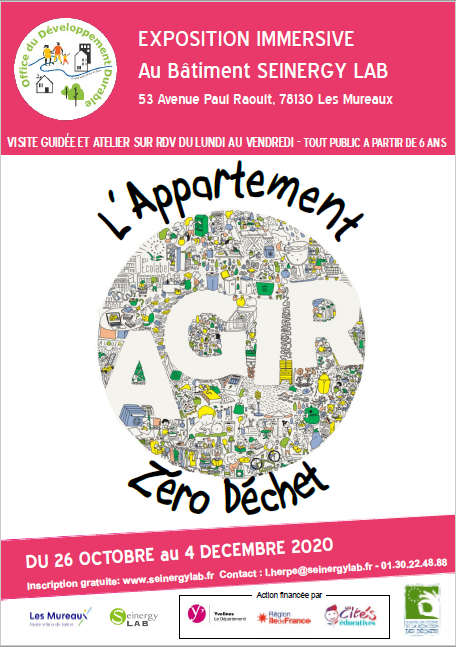 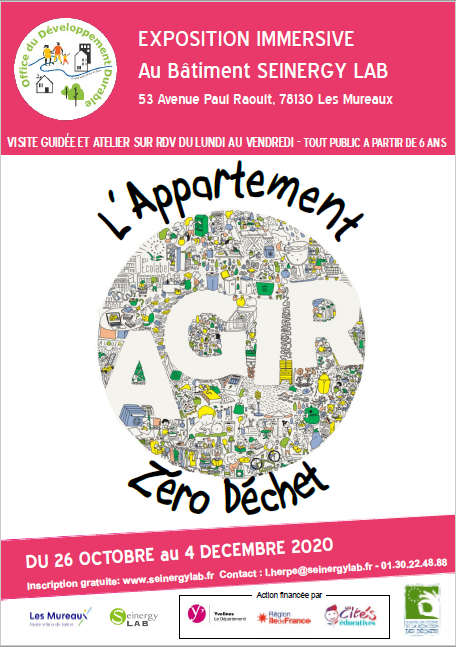 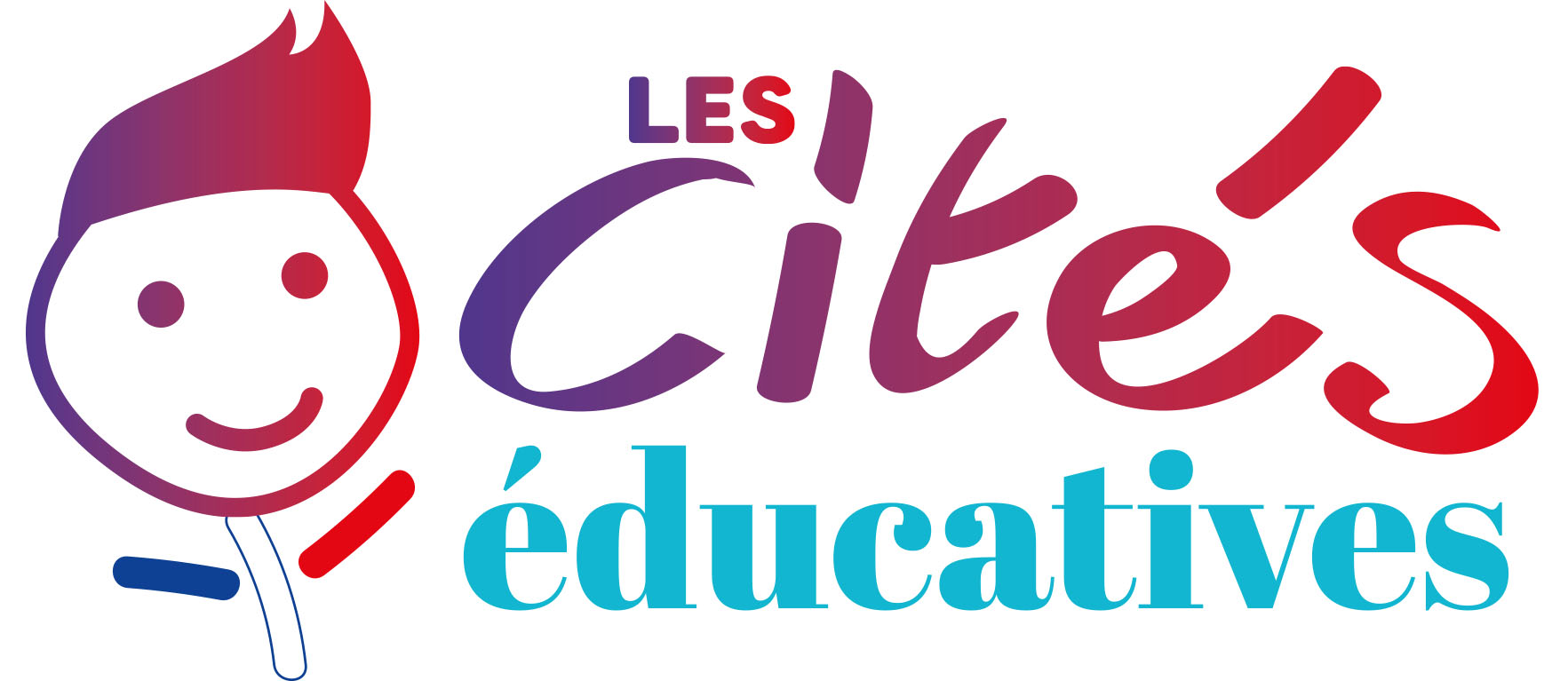 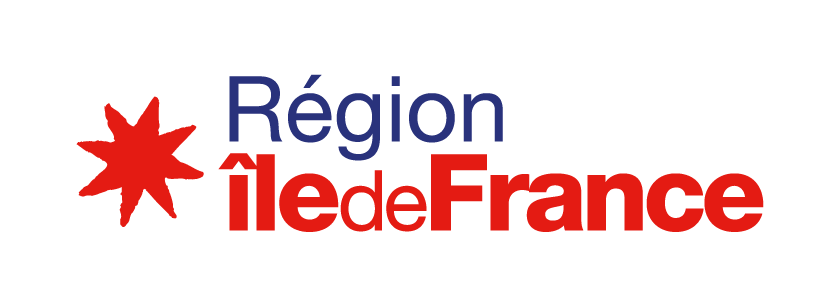 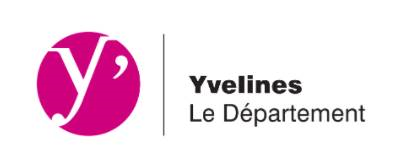 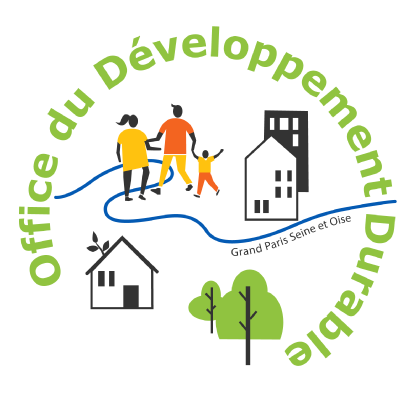 